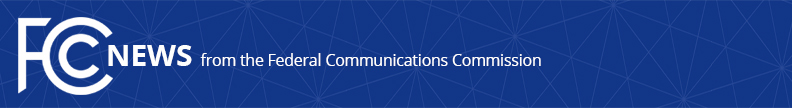 Media Contact: Charlie Meisch, (202) 418-2943Charles.Meisch@fcc.govFor Immediate ReleaseFCC STATEMENT REGARDING DC CIRCUIT COURT’S RULING ON WDYB’S PARTICIPATION IN THE INCENTIVE AUCTION  -- WASHINGTON, March 18, 2016 – Last night, the DC Circuit granted the request of WDYB to allow it to provisionally bid in the FCC’s Incentive Auction, scheduled to begin on March 29, 2016, pending judicial review. The following statement can be attributed to FCC spokesperson Charlie Meisch:“In response to last night’s ruling by the D.C. Circuit, we will permit Latina Broadcasters to participate provisionally in the Incentive Auction, subject to the outcome of judicial review.  The auction will commence on March 29, as scheduled. This morning we are filing a supplemental letter with the Court explaining that, while the Court expressed its expectation that allowing Latina to participate will not cause the auction to be delayed, granting Videohouse’s request for a stay or provisional participation will cause substantial delay and resulting harm to the public.”To learn more about the Incentive Auction, visit http://www.fcc.gov/incentiveauctions.###
Office of Media Relations: (202) 418-0500TTY: (888) 835-5322Twitter: @FCCwww.fcc.gov/office-media-relationsThis is an unofficial announcement of Commission action.  Release of the full text of a Commission order constitutes official action.  See MCI v. FCC. 515 F 2d 385 (D.C. Circ 1974).